Отчето проведении мероприятий, посвященных Дню солидарности в борьбе с терроризмом и окончанию Второй  мировой войныв МКОУ «СОШ ст. Исправной имени Д. И. Панченко» в 2020 годуСодрогнулся весь мир, вся планета Земля.Горе черною птицей взлетело ,На исходе сентябрьского трудного дняСолнце будто от слез заблестело.Ирика ЯнесонЦель мероприятий, проводимых  в школе ко Дню солидарности в борьбе с терроризмом – информационное противодействие терроризму, формированию активной гражданской позиции у всех категорий гражданВсем учащимся нашей школы  было рассказано, что терроризм и экстремизм сегодня стали серьёзнейшей проблемой, с которой человечество вошло в XXI столетие. Учащиеся узнали, что именно молодые люди чаще всего становятся проводниками чуждой и чрезвычайно опасной для настоящего общества идеологии.Во 2 классе был проведён классный час на тему "Нет терроризму!" Дети узнали, что такое терроризм, каковы его последствия, как правильно вести себя, если вдруг случится такая беда.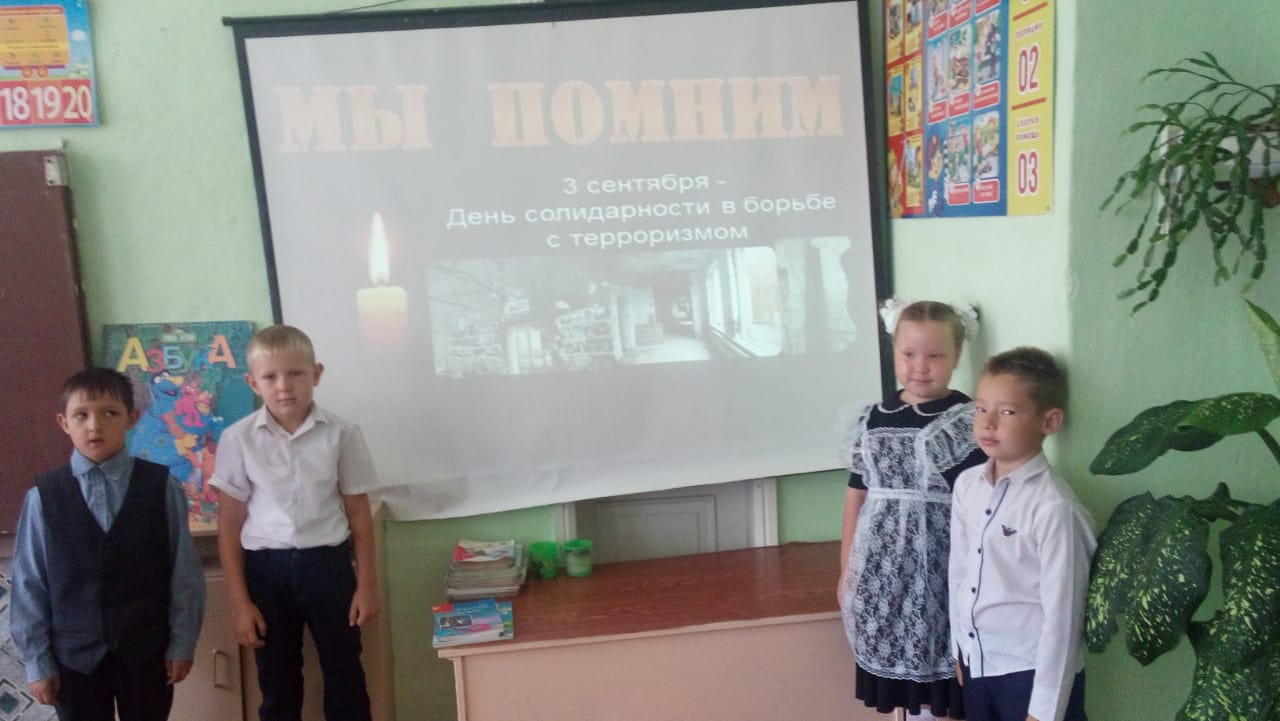 В 3а прошёл классный час – воспоминание на тему ' Мы против террора!". Ребята вспомнили о трагедию Беслана,  классный руководитель объяснил понятие терроризма, как явления, рассказал о хронике событий в Беслане, подчеркнув то горе и страдание, которое перенесли дети, родители, и учителя. Все ребята узнали о самых трагических терактах в мире и в России, почтили память погибших в Беслане в 2004 году.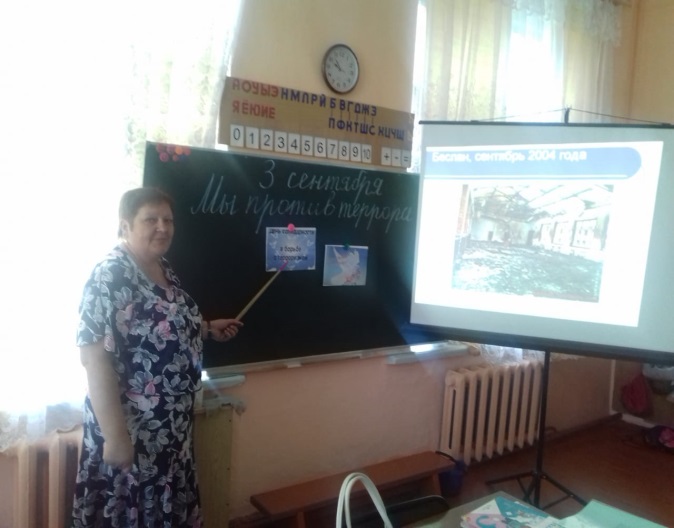 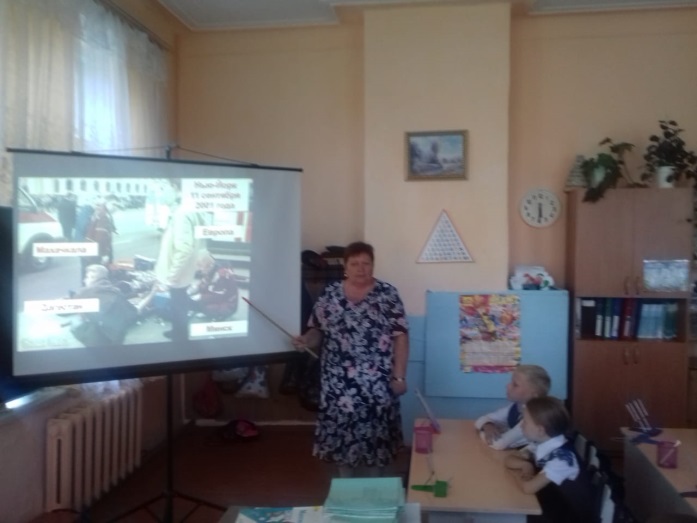 В 4а прошло мероприятие «Мир без терроризма!»,  посвящённое трагедии в Беслане. Учитель рассказал о страшных событиях 16 летней давности. В ходе беседы были раскрыты понятия таких слов как: «терроризм», «теракт» и причины, порождающие желание совершать террористические акты. Ребята прочитали стихи, зажгли свечи в память о погибших.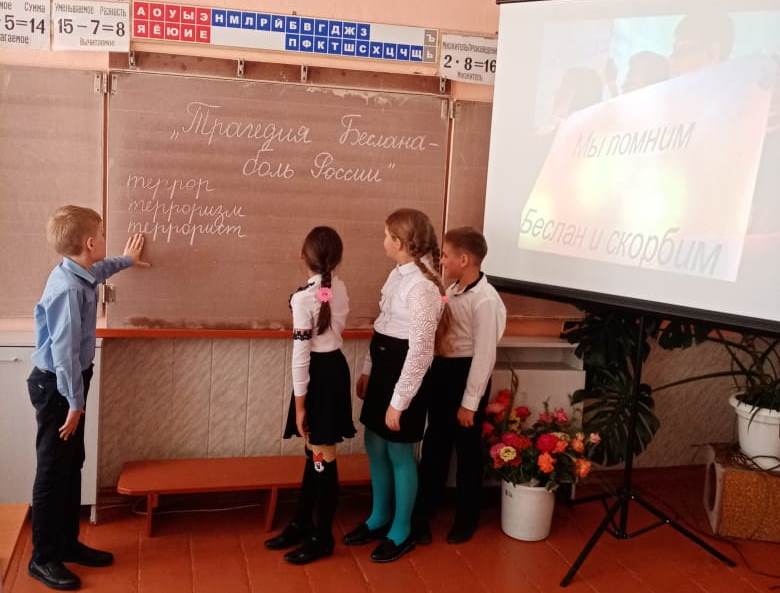 В 5а классе прошёл урок мужества  "Беслан-боль моей души". Ребята вспомнили о трагедии в Беслане  и почти память погибших минутой молчания.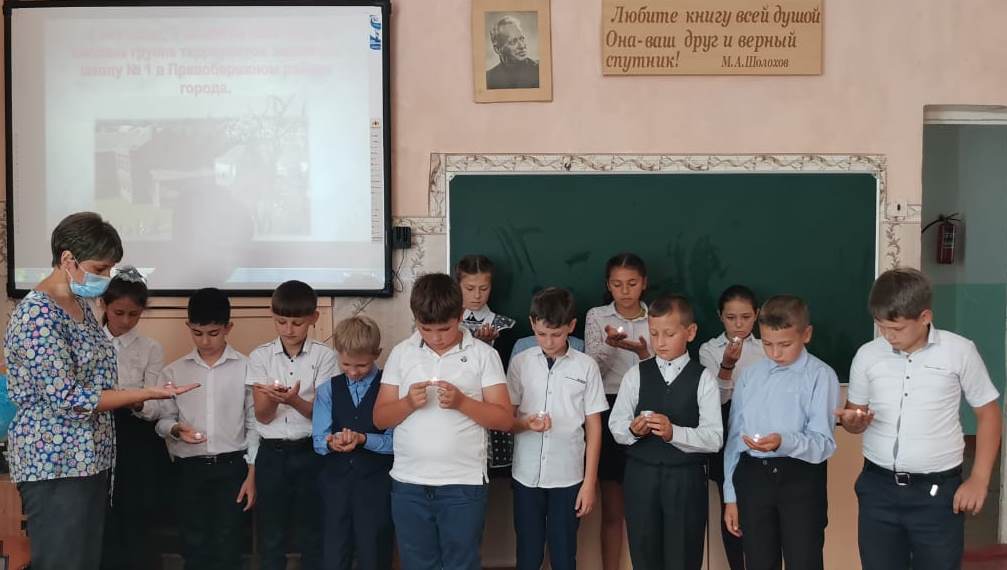 В 8а прошел классный  час,  посвященный Дню солидарности в борьбе с терроризмом "Мы помним..." Ребята также  вспомнили о событиях в Беслане в 2004 году,  просмотрели видеоролик с освобождением заложников,  прослушали песню,   посвященную жертвам Беслана и почтили их минутой молчания.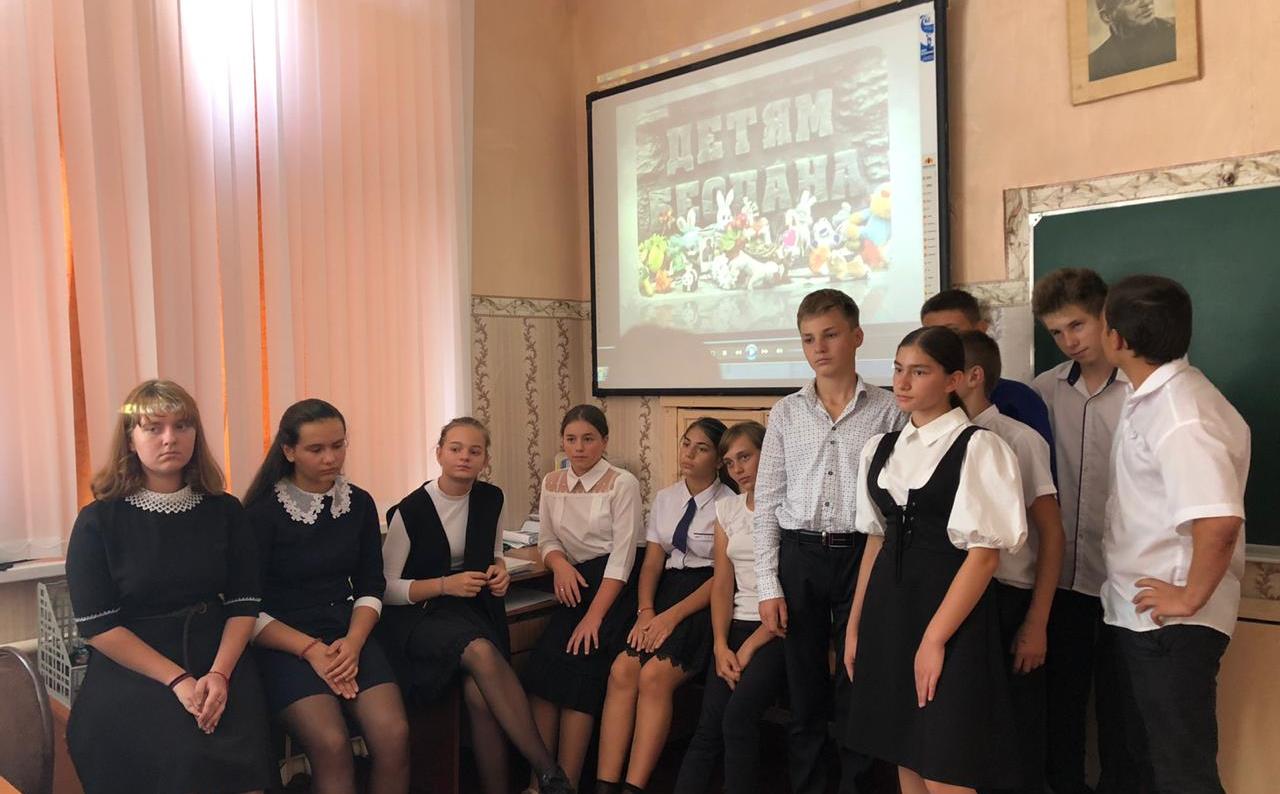 В 10 классе прошёл классный час «Когда чужая боль становится своей ...», на котором  было рассказано о трагических событиях в Беслане. Ребята выразили чувство сострадания и соучастия к жертвам терроризма. Почтили память жертв Беслана минутой молчания.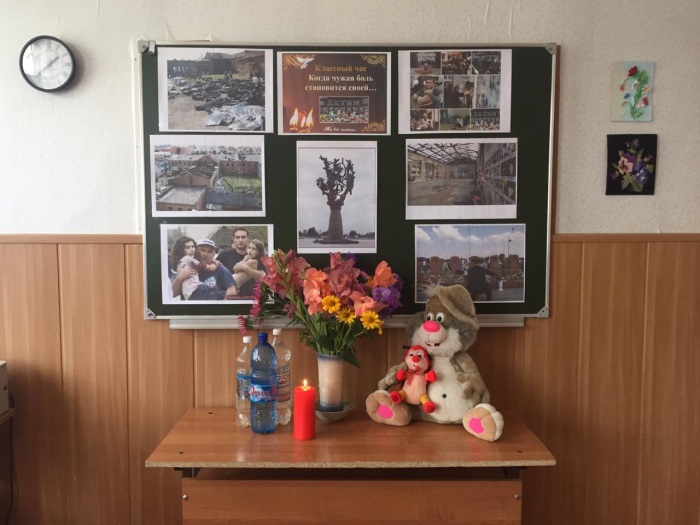 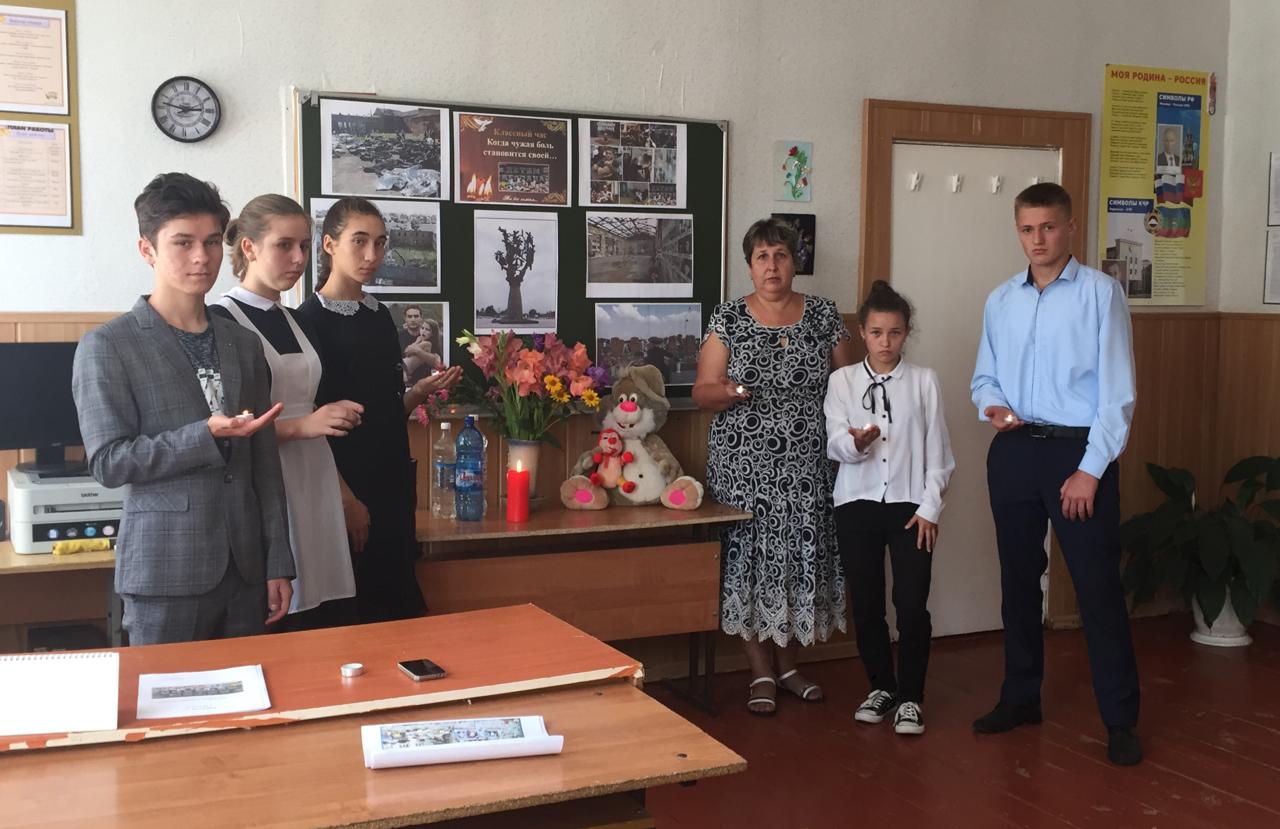 В школьной библиотеке была оформлена выставка-обзор «Дети мира против терроризма», где были представлены книги, статьи из периодических изданий и иллюстрации по темам: «Это забыть нельзя…..», «Мы не хотим войны», «Нам нужен МИР» «Наш мир без терроризма», «Память на все времена», «Толерантность спасет мир!». «Для них остановилось  время» - под таким названием прошла беседа библиотекаря школы. Ко дню окончания Второй мировой войны в школе также были проведены мероприятия.В 1б классе прошёл час - памяти "Нам жить и помнить". Поразмышляли  о суровых годах ВОВ. В зале боевой славы узнали о героических подвигах героя – земляка Д.И. Панченко. К бюсту героя возложили цветы.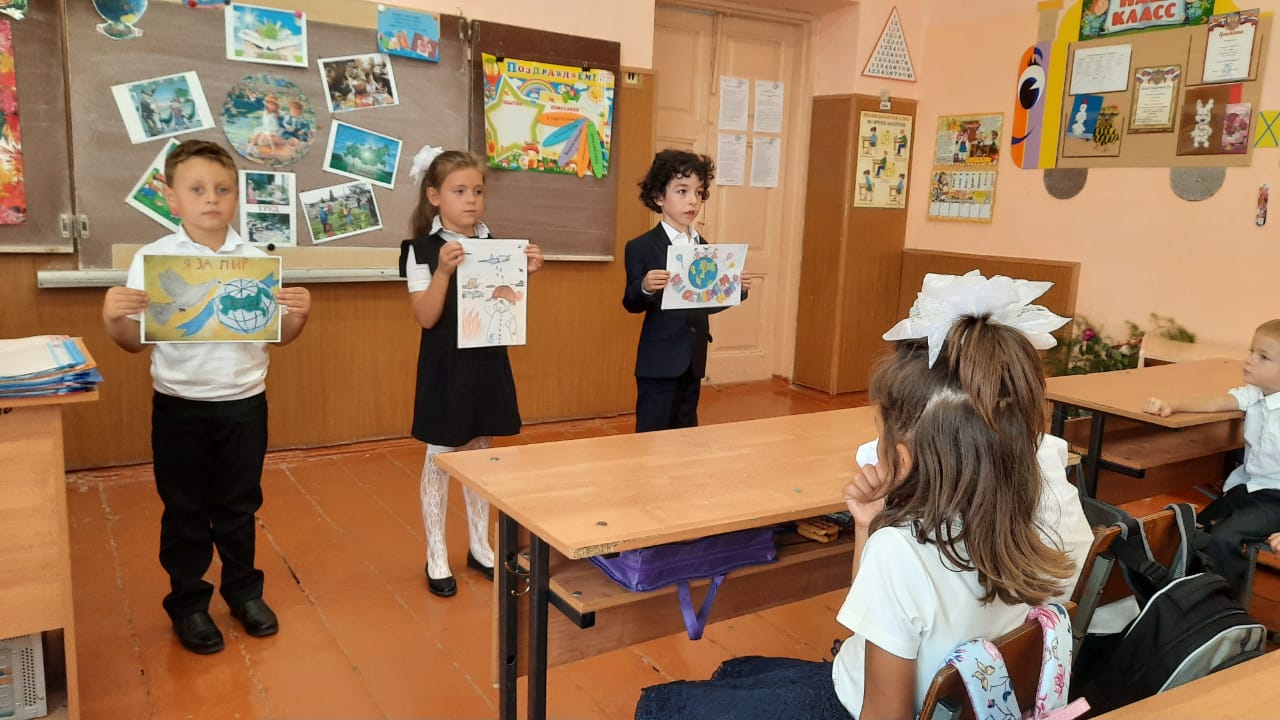 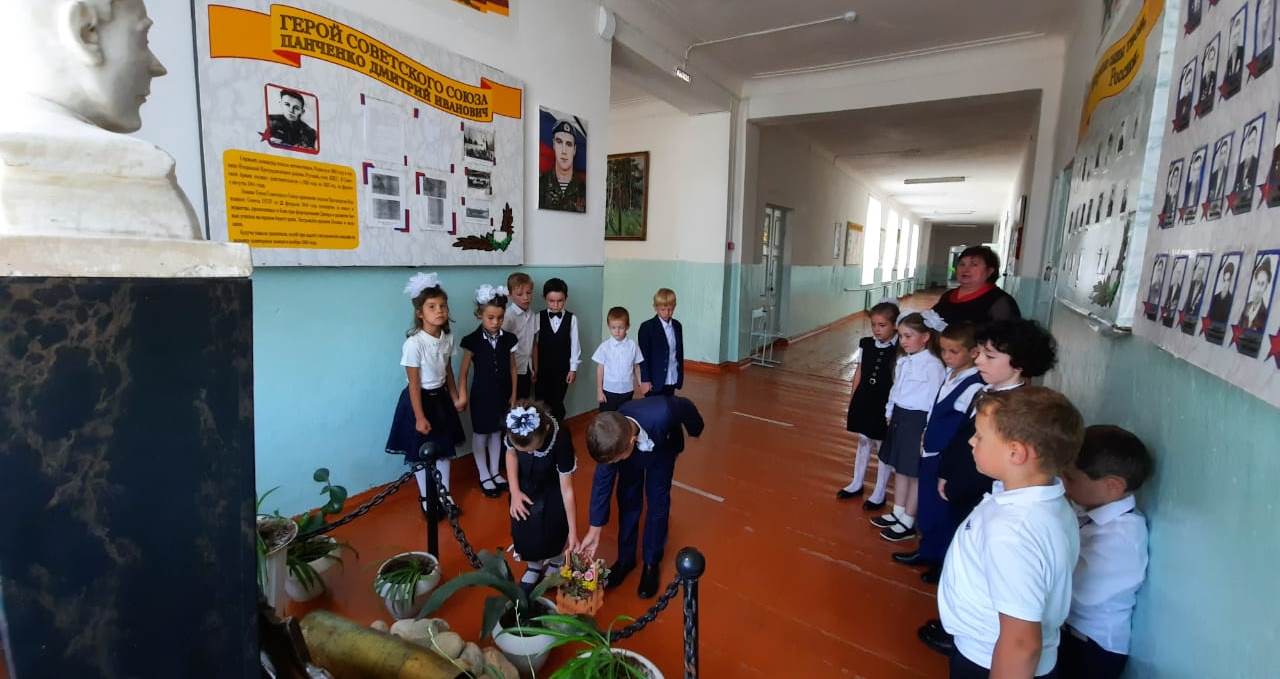 В 3б классе прошел классный час «Горькая память войны…», на котором учащиеся узнали о причинах войны, ее участниках, об основных местах сражений, о ядерной бомбардировке японских городов Хиросимы и Нагасаки. Дети почтили минутой молчания память жертв японской бомбардировки. В заключение  классного класса учащиеся прослушали песню «Солнечный круг».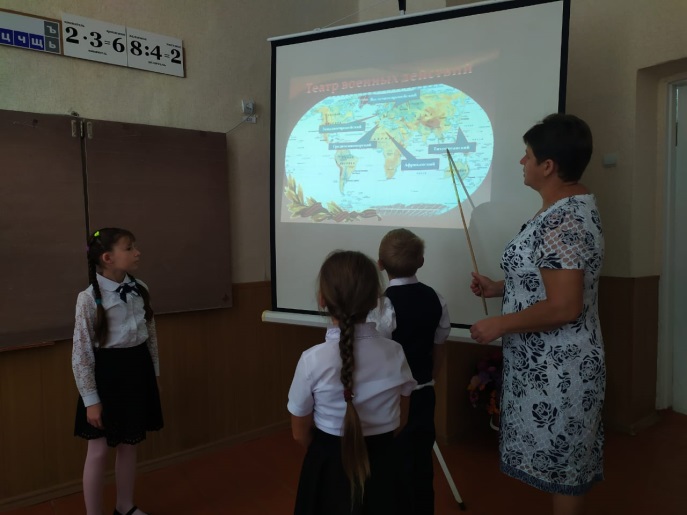 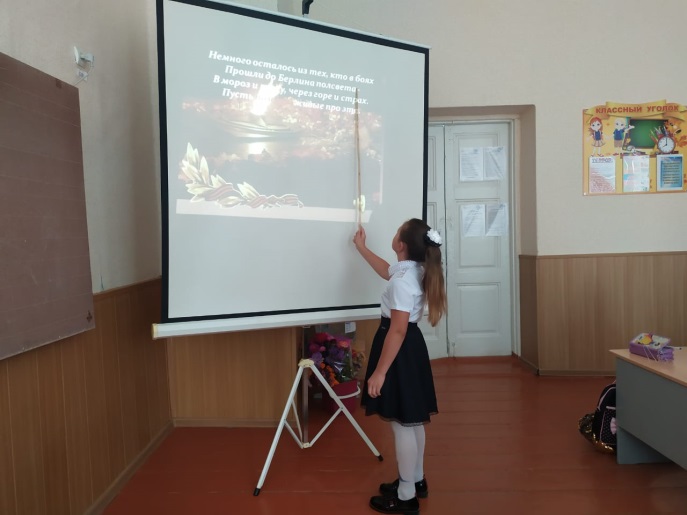 Ученики 4б класса приняли участие в мероприятии "Хронограф" .Также провели устный журнал "Мы расскажем вам правду о герое войны", на котором рассказали о Герое- станичнике  Панченко Д.И., 115- летние со дня рождения которого отмечается 3 сентября 2020г. Звание Герой Советского Союза присвоено за битву под селом Свидевок.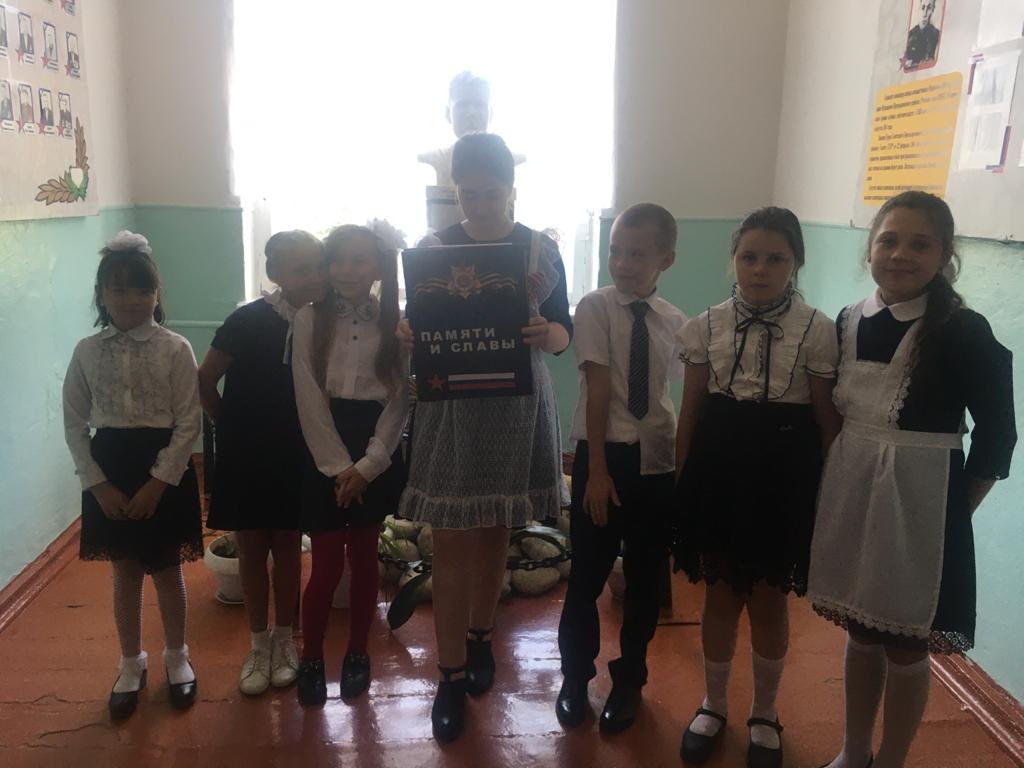 В 5б классе прошел час мужества " О герое былых времён..." , на котором классный руководитель познакомил ребят с биографией Д. И. Панченко, затем просмотрели фильм "Парта героя" и почтили память у бюста Героя.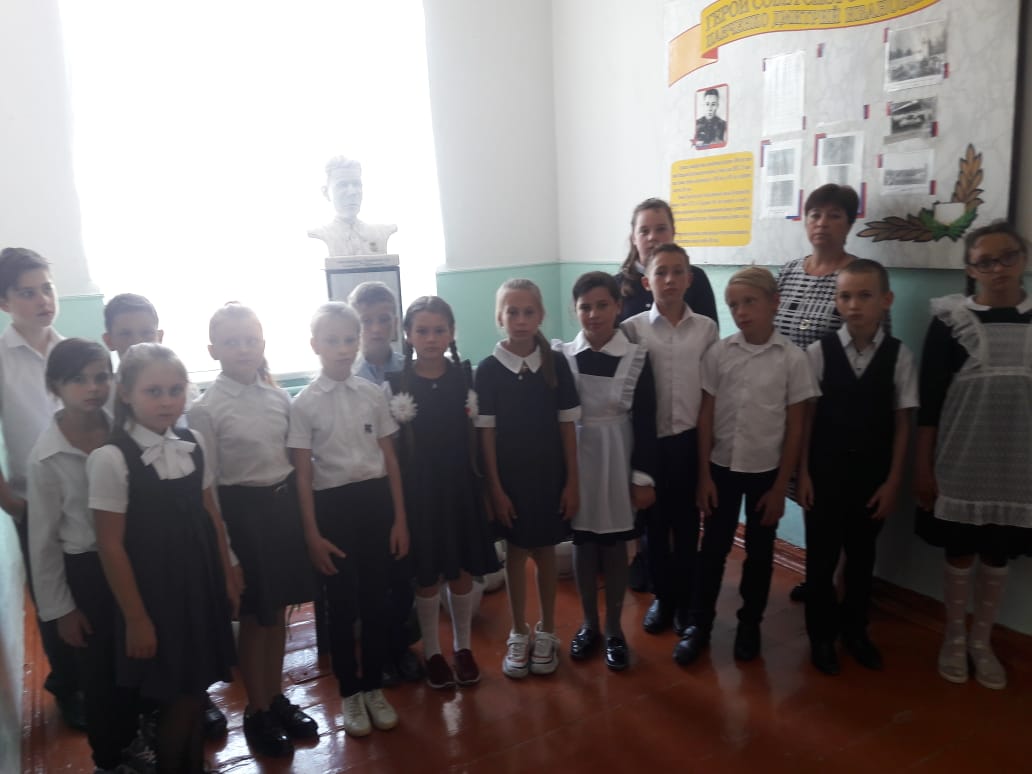 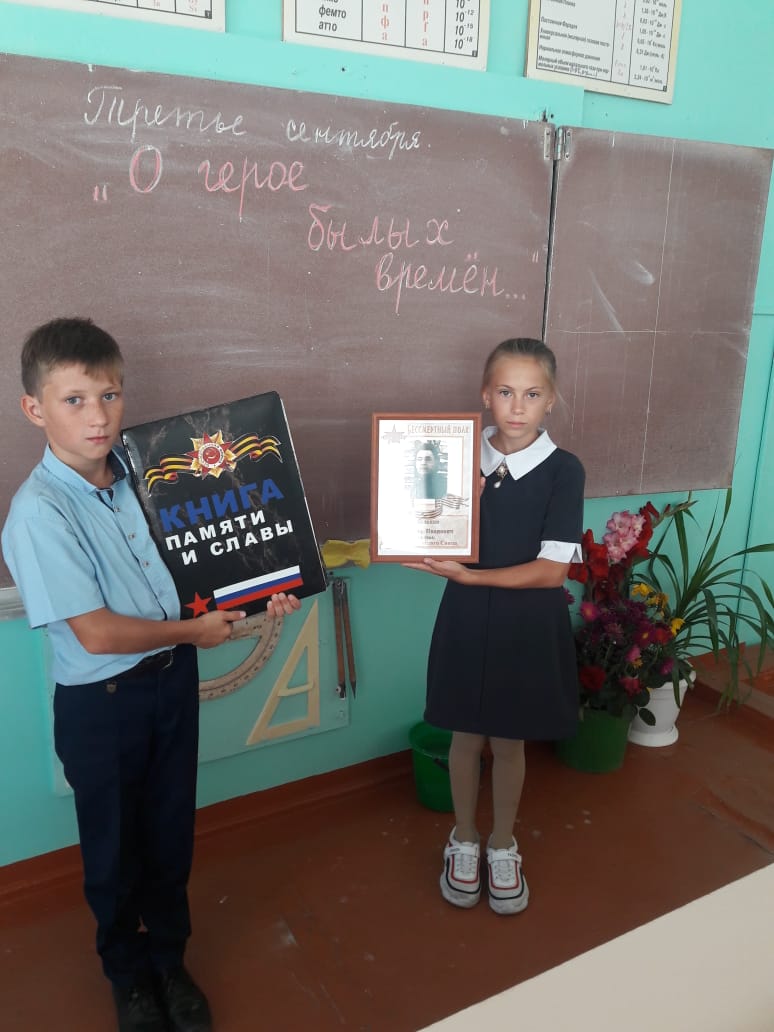 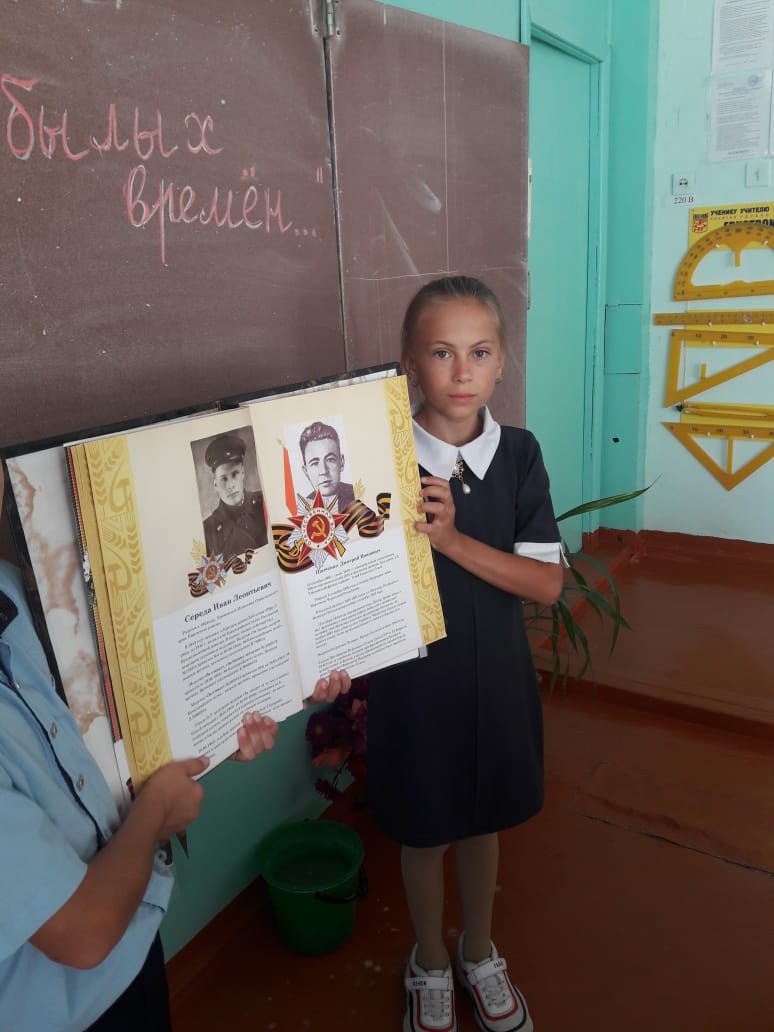 В 6 классе прошёл урок "Герой земляк". Ребята узнали о жизненном пути, о подвигах героя Д. И. Панченко, а также услышали и о подвигах односельчан в годы ВОВ.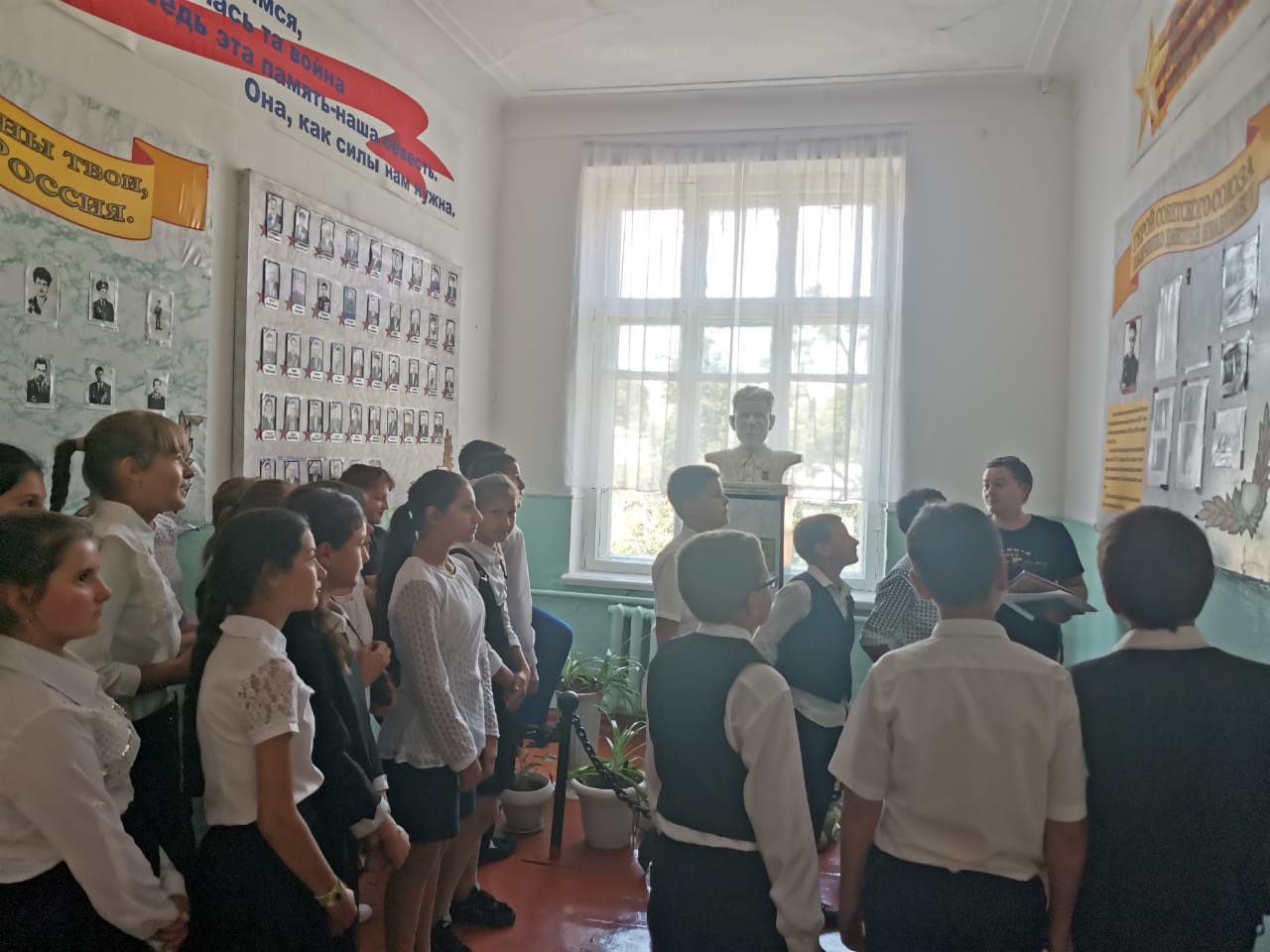 В 11 классе прошёл классный час " Д. И. Панченко. История подвига " с  экскурсией в зал боевой славы. Учащиеся изучили боевой путь героя и историю его подвига.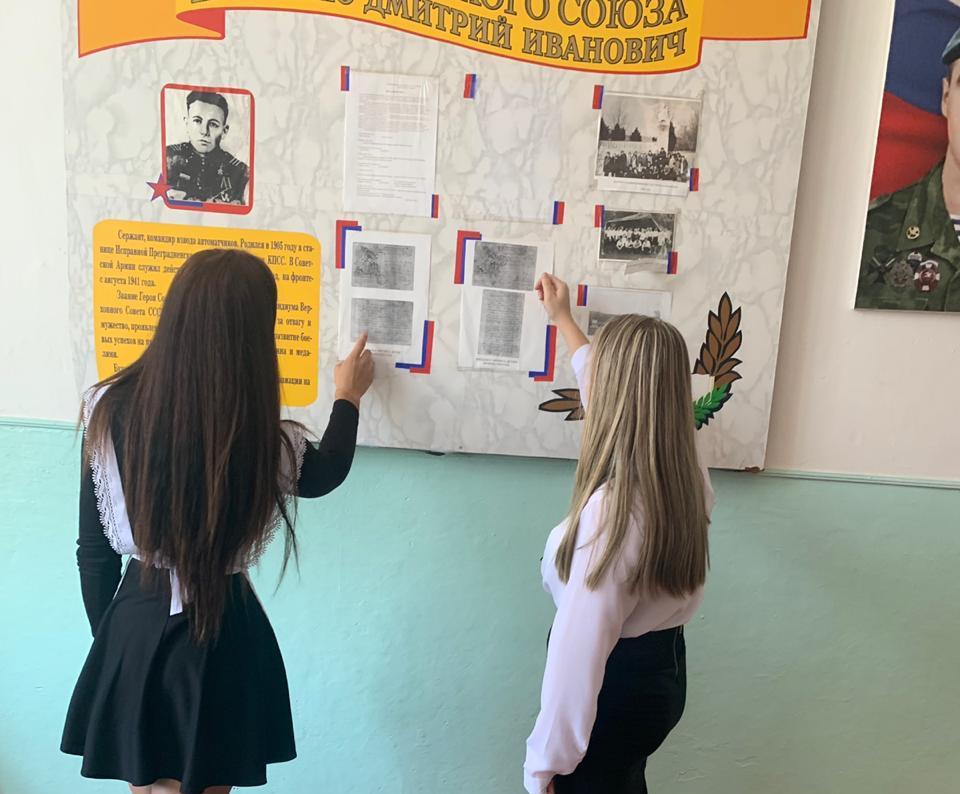 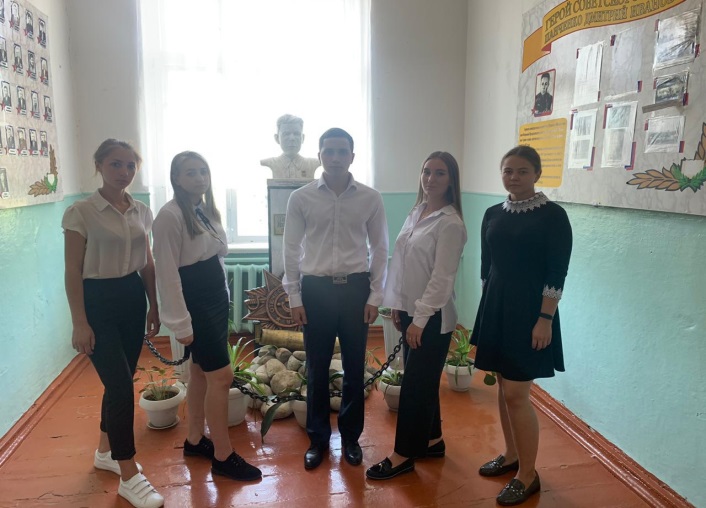 Ребята 9б класса приняли активное участие в акции «Аллея Героев». Они посетили наши станичные мемориальные ансамбли, почтили минутой молчания всех погибших станичников.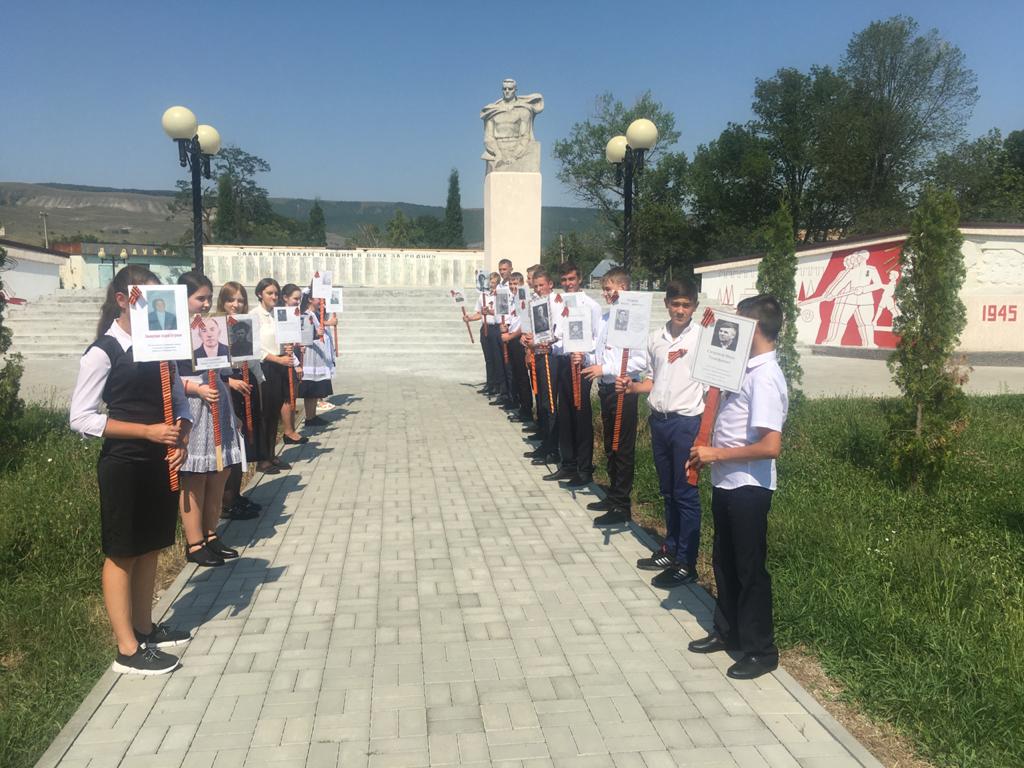 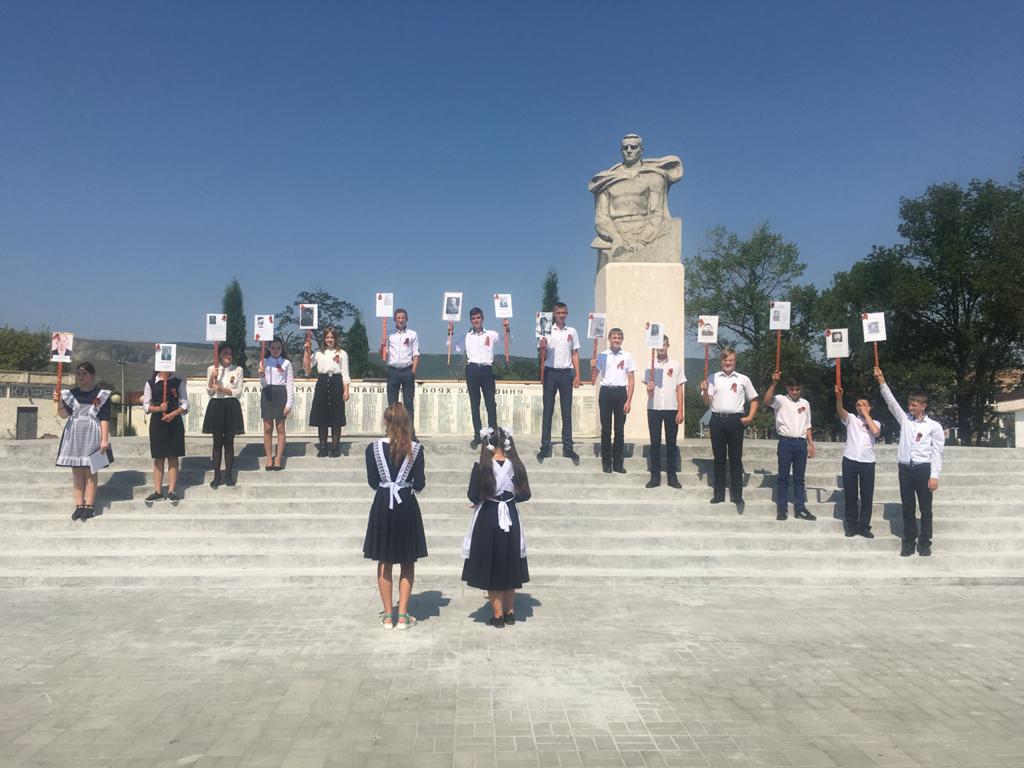 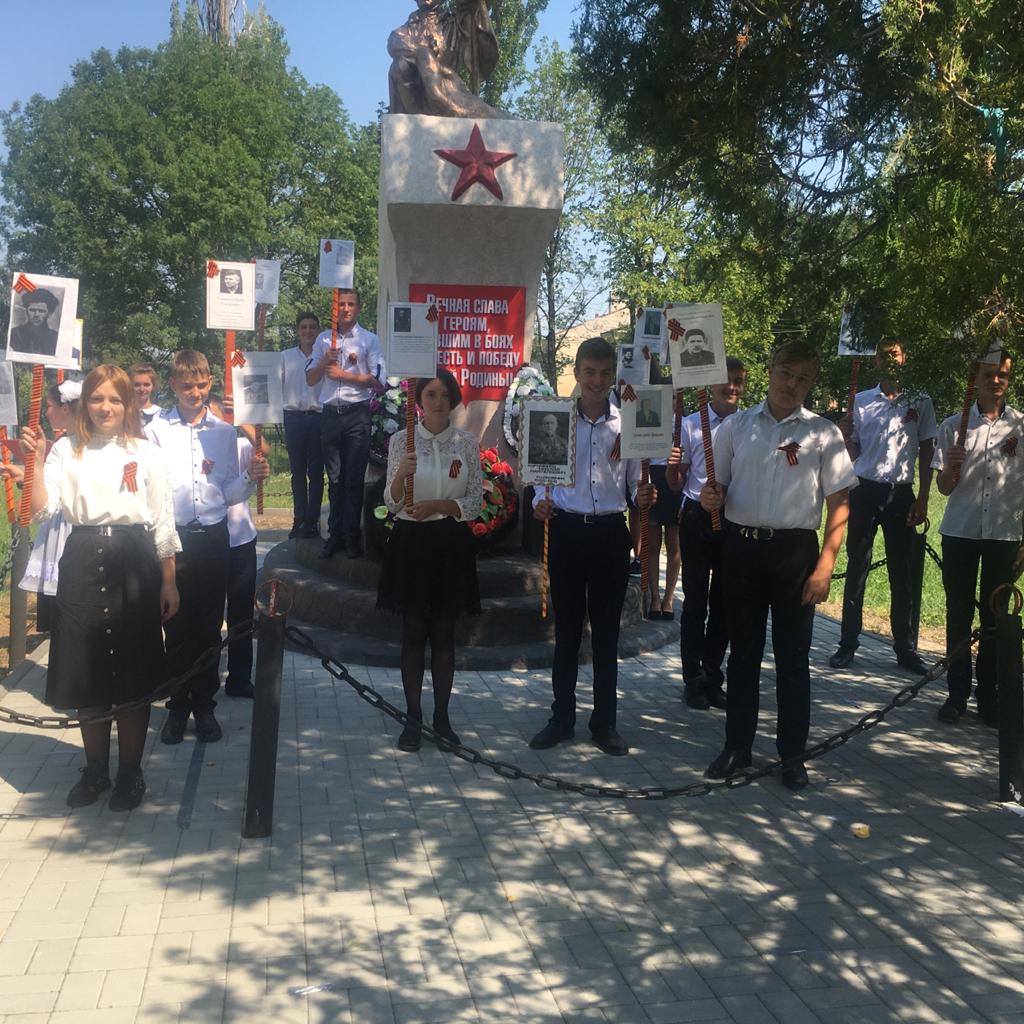 В кабинете № 12 нашей школы была открыта парта Героя, имя которого носит наша школа. Этот кабинет закреплен за 9б классом. Именно они на переменах и после уроков весь день 3 сентября проводили информационные минутки у бюста и памятника нашего земляка,  посвященные Герою Советского Союза Панченко Д.И (115 лет со дня рождения Героя), рассказывали ребятам из других классов о его подвигах. 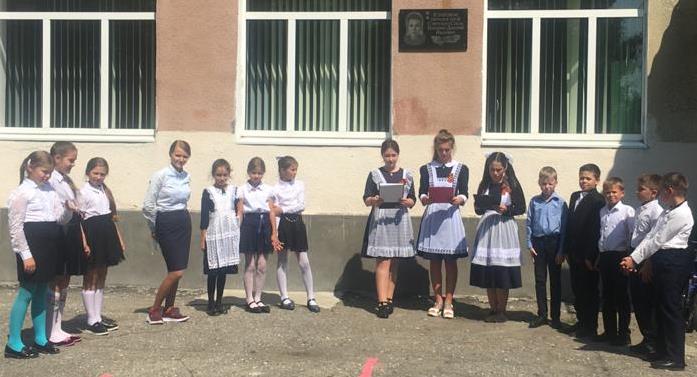 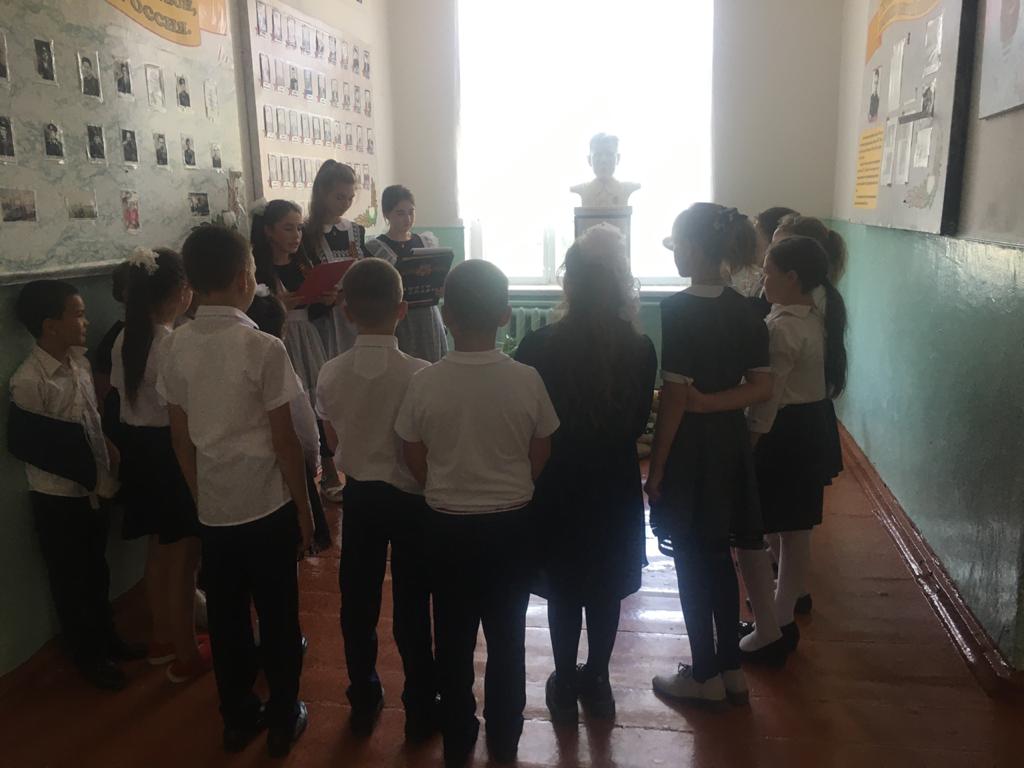 Заместитель директора по УВР                                                  С. М. Фоменко